http://elbassair.net/  المستوى : السنة الأولى ابـتدائي اختـبار شهرجانفي في اللغة العربيةالتمرين الأول :  أكـــتــب الـحَــرْف الـنّـاقـص:    س   أو     ب   أو	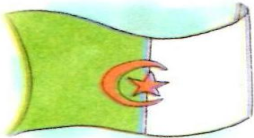 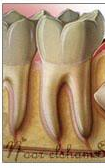 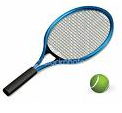 عَـ . ـمًِمــضــرَ.ِضــــرْ.  التمــرين الثــاني :    أرْ بــــط .   - الـشَّـاي               لــذيــذة                               ْ           - مُــــــــنى                  جــائــع     - الـــقَــهْـوَة             لـــذيــذ                                           - رضـــا                     جَـــائــعة التـمـرين الثـالث : أًرَتـــبُ الحُــرُوف كُـل بـطـاقَـة لأقْــرأ الكَـلـمات.ر   هـ     ة       ز                 ة     كـ      ر                         ـة     طـ     بـ.......................................................                                ..................................................                                               ...............................................التـمـرين الرابـع : أرتــــبً البــطاقـات .      رضَــــــا                  الــدّرَاجـــة                       ســــــقـــط                           مــــــن..............................................................................................................................................................................................................     ـ إمــــــلاء :         ـ ...........................................................................................................................................................................................................................................